Education:Teaching Experience:Courses Taught at NTCC (last 3 years):Significant Professional Publications/Presentations (last 3 years):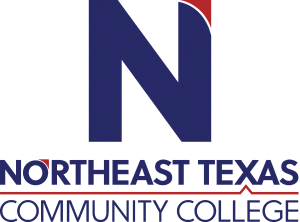 Daisy BatesOffice: University Health Science 111 Phone: 903-434-8354 Email: dbates@ntcc.edu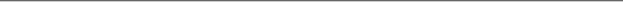 “Northeast Texas Community College exists to provide personal, dynamic learning experiences empowering students to succeed.”InstitutionMajor/AreasDegreeYear(s)Kaplan University Higher Education  with emphasis in Online TeachingMaster of Science 2013-2014Texas A&M TexarkanaAdministrative/Organizational Leadership     Bachelor of Applied Arts and Science2007-2009InstitutionYear(s)Northeast Texas Community College 3 yearsNortheast Texas Community College Adult Education Ctr.2 yearsEDUC 1300 Learning Frameworks for Mathematics and Collegiate Learning